Curator – Activity #3 – Curation Creation - PadletPlease find below a screenshot of my post in the “Creation as Curation” padlet.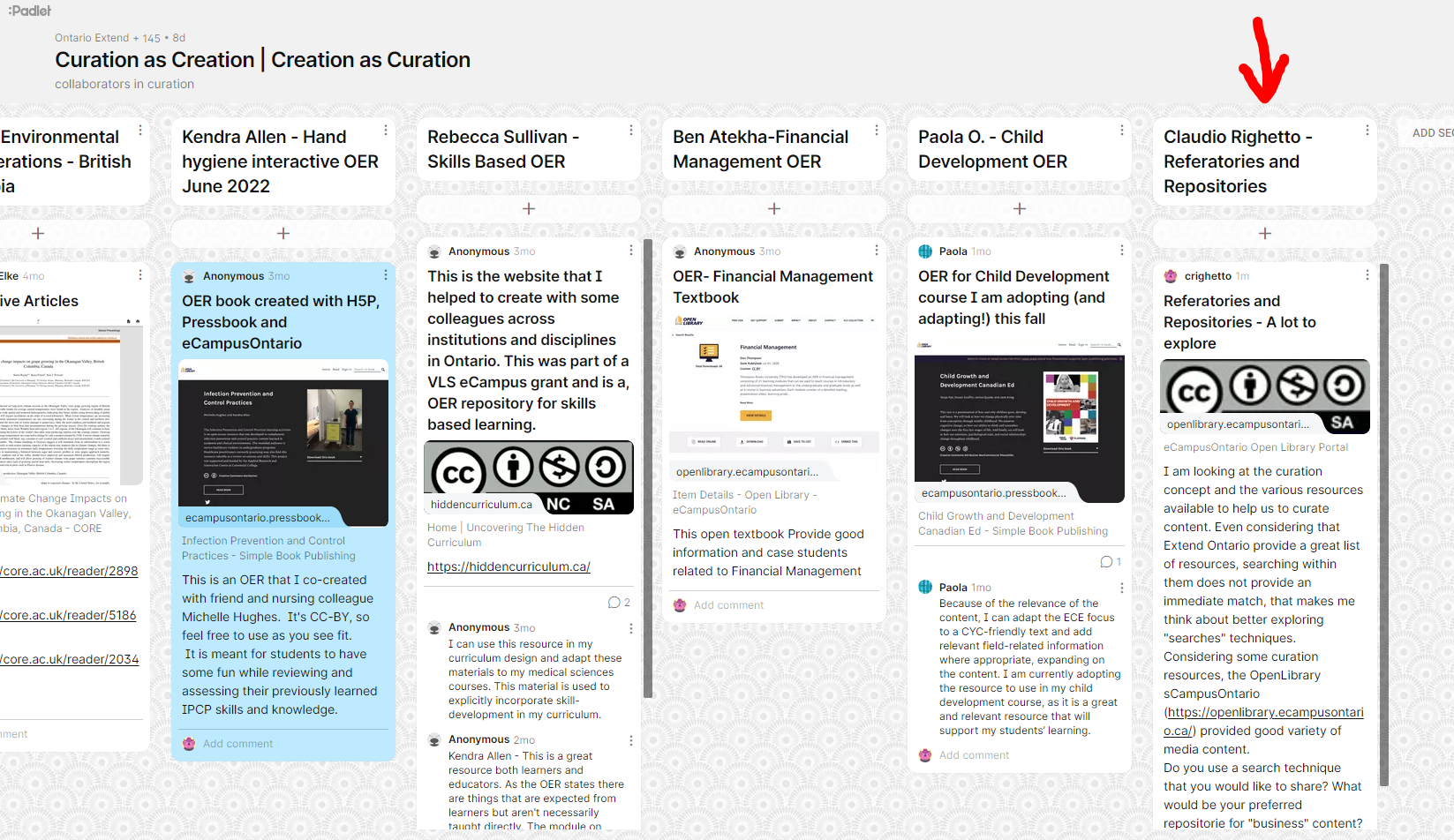 